BUSINESS EXPERTB A H T I Y A R   D A V I D O F Fwww.bahtiyar.co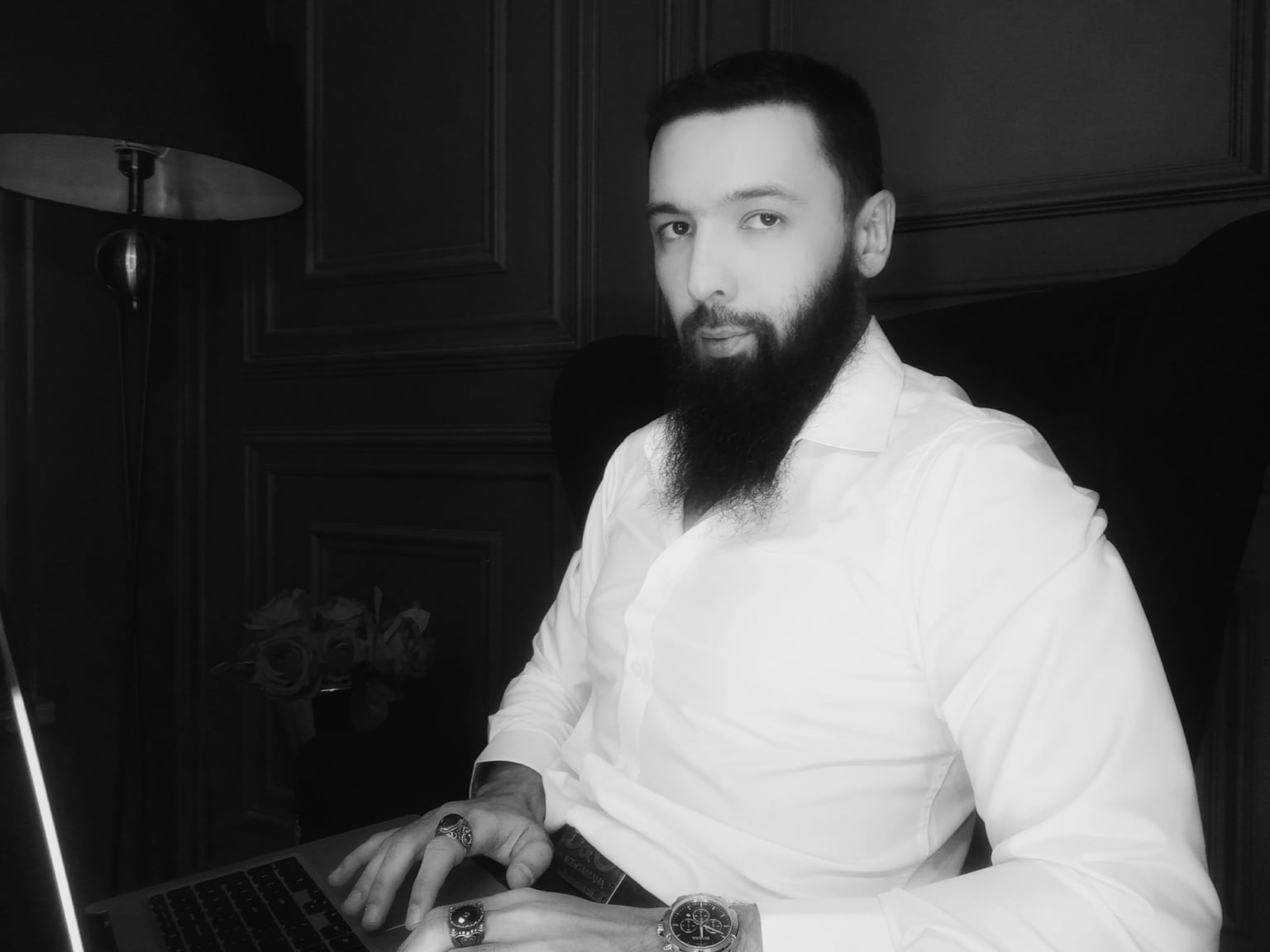 In 2016, Bahtiyar Davidoff started a blogging business writing about travel, business, and personal development. After a year, his blog was already generating thousands of dollars in passive income. Blogging didn't make him filthy rich, however, it taught him web development, SEO (Search Engine Optimization), marketing, brand building, PR (Public Relations), and loads of other powerful digital skills. He has read more than 400 books on business, marketing, and brand building.In July, 2017, Bahtiyar's friend Joseph who is an owner of a five star hotel in Miami complained to Davidoff that his hotel business has almost gone bankrupt. Bahtiyar Davidoff analyzed all the data, information and the marketing strategy of the friend's hotel.After a very deep and meticulous analysis of the hotel's performance, Bahtiyar Davidoff came out with a marketing strategy that not only saved Joseph's hotel from bankruptcy, but also increased his total income by 1200%.This was the turning point in Bahtiyar's career. He realized that apart from earning big money online himself, he can also help other businesses and companies improve their performance and make more profits. Since that day, Bahtiyar concentrated at helping businesses around the world grow and go beyond their perceived potentials.Bahtiyar Davidoff is fluent in 7 languages: English, Turkish, Arabic, Russian, Uyghur, and Italian.WHAT INSPIRES MEHELPING PEOPLEHelping people grow, develop, and prosper inspires me for new achievements. Helping businesses increase their incomes with maximum effectiveness is my passion. I love scrutinizing businesses and marketing strategies, and then, inventing the most creative ways to make my clients leaders of their industries.For two years, since 2020, Covid-19 has been hitting the travel industry very hard. Loads of hotels have closed due to bankruptcy, big financial expenditure, and other pandemic-related reasons. Hotel bankruptcies in Japan jumped 57% in 2021. Thousands of hotels filed for bankruptcy in the USA and around the world. Hotels in Turkey suffered very much. Since the beginning of 2020, hotels in Turkey are counting only financial loses.As an expert in hotel marketing industry, I was invited to Thailand by a chain of luxury hotels to consult them and help to recover after Covid-19 lockdown. Instead, as Uygur Turk myself, and consequently, a person who loves Turkey, I decided to spend 2022 consulting and helping hotels in Turkey. My goal is to maximize the number of businesses I will help in this wonderful and lovely country.Bahtiyar Davidoff is an international business expert, web developer, brand building and marketing specialist, and designer.His clients are big international corporations and companies. He help businesses on all continents of the world improve their effectiveness and make maximum income with minimum financial expenditure.As a professional brand builder and digital marketer, Bahtiyar Davidoff uses his skills and deep knowledge of consumer psychology to help his clients dominate their industries.+1 (646) 813-9621bahtiyar@bahtiyar.cowww.bahtiyar.co